Given a gradient graph, find the equation of the function.1. The minimum value of y is 3 and the graph of the gradient dy is given                                          dx        below. Find the equation of the graph and draw it on the axes below.                         dy                        dx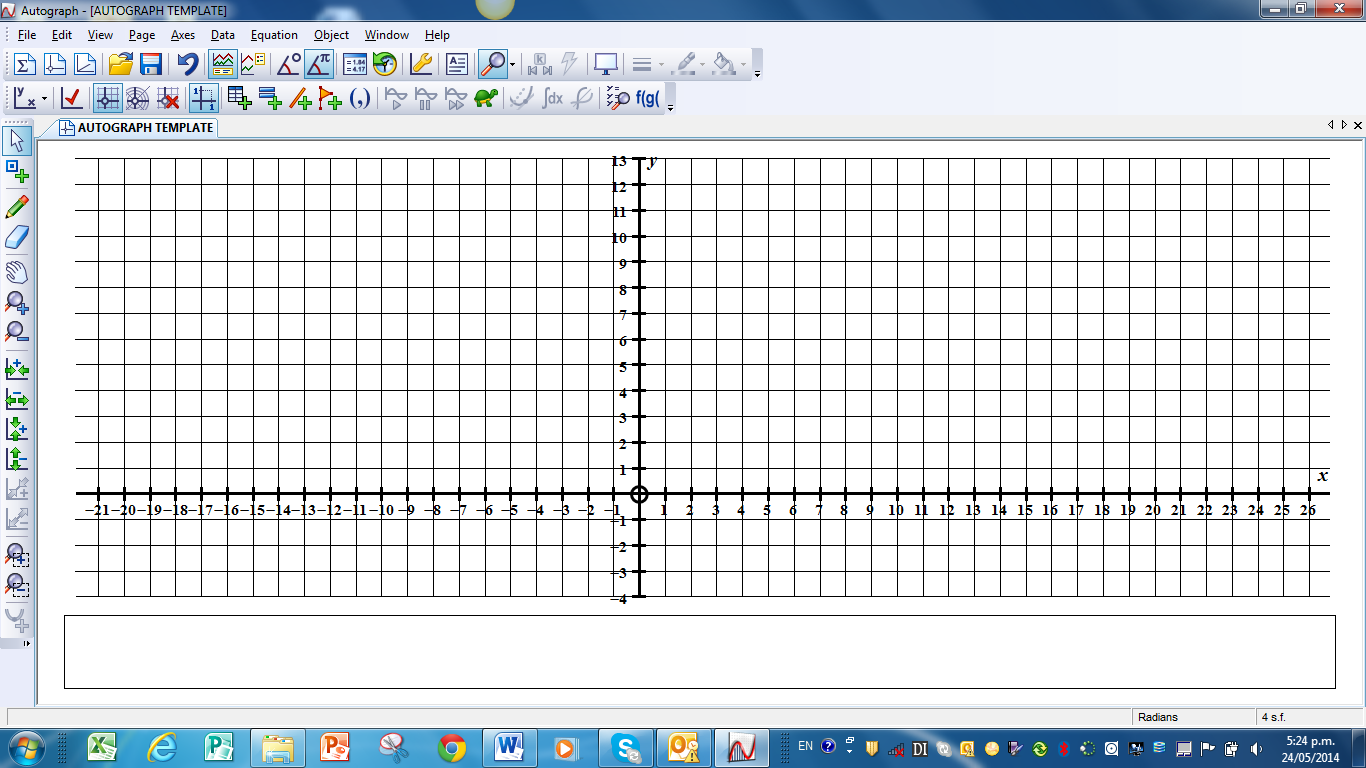                           yWorkingMin point is (  2    , 3     )Equ of the gradient is dy = 2x – 4                                     dx     Antidiff to find equ for y:y  = x2 – 4x + csubs x = 2, y = 3      3 = 4 – 8 + c     7  = cEqu is y = x2 – 4x + 7  Or    y = (x – 2)2 + 32. The minimum value of f(x) is 1.  The gradient function f ꞌ(x) is drawn below.Find the equation of y = f(x) and draw the graph showing the y intercept.                   f ꞌ(x)               f(x)   WorkingMin point is (  4    ,  1   )Equ of the gradient is f ꞌ(x) = x – 2                                                   2 Antidiff to find equ for f(x)   f(x)  = x2 – 2x + c            4Sub (4, 1)   1 = 4 – 8 + c    c = 5Equ is  y = f(x) = x2 – 2x + 5                            4   3.  The maximum value of g(x) = 5. The gradient function gꞌ(x) is drawn below.Find the equation of y = g(x) and draw the graph showing the   y intercept.                    gꞌ(x)                    g(x) WorkingMAX point is (  2    , 5     )Equ of the gradient is gꞌ(x) = -x + 2  Antidiff to find equ for g(x)   g(x) = -x2 + 2x + c              2Subs (2, 5)      5 = -2 + 4 + c    c = 3Equ is g(x) = -x2 + 2x + 3                        24. The minimum value of p(x) = 1. The gradient function pꞌ(x) is drawn below.Find the equation of y = p(x) and draw the graph showing the  y intercept.                p ꞌ(x)                     p(x)WorkingMin point is (  -3    ,  1    )Equ of the gradient is pꞌ(x) = 2x + 2                                                 3Antidiff to find equ for p(x)   p(x)  = x2 + 2x + c   subs (-3, 1)             3     1    =  3 – 6 + c      c = 4Equ is y = p(x) = x2 + 2x + 4                              3